أنشطة التأطير والبحث للسنوات الست الأخيرةالتعريف بالمترشحأنشطة التأطيرالأطاريح التي تمت مناقشتها  تقديم غلاف الأطروحة موقع من لدن مدير مركز دراسات لدكتوراهالأطاريح في طور الانجاز تقديم لائحة بأسماء الطلبة المسجلين موقعة من لدن مدير مركز دراسات لدكتوراهالإنتاج العلميمنشورات بمجلات ودوريات مصنفة بقواعد دولية  SCOPUS/Web of Scienceتقديم نسخة من المنشورمنشورات بمجلات ودوريات مصنفة بقواعد دولية أخرى تقديم نسخة من المنشورمنشورات بمجلات علمية ذات لجنة قراءةتقديم نسخة من المنشورمؤلفات بحث ذات رقم ISBN تقديم نسخة من  غلاف الكتاب و الفهرسفصول في مؤلفات علميةتقديم نسخة من الفصل براءات الاختراع   تقديم نسخة من شهادة براءة الاختراعمشاريع البحث العلمي الممولة المنجزة أو في طور الإنجازتقديم نسخة إثبات رسمية كمنسك للمشروع الإعتمادات المالية وقيمتهجوائز التميزحرر ب................................ بتاريخ.......................................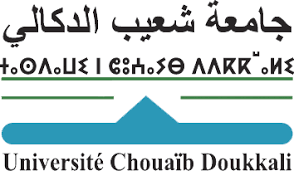 استمارة الترشح للأستاذية الفخرية بجامعة شعيب الدكاليالإطار :الاسم العائلي والشخصي :مؤسسة الانتماء :تاريخ الازدياد :تاريخ التقاعد :تاريخ التوظيف :بنية البحث :بنية البحث :مجالات البحث :----مجالات البحث :----محاور البحث :----محاور البحث :----المسؤوليات الحالية و السابقة :----المسؤوليات الحالية و السابقة :----تاريخ مناقشة الأطروحة سنة التسجيل الأولى الإشراف المشتركالأستاذ المشرف  الثانيالأستاذ المشرف  عنوان الأطروحة الجامعيةالاسم العائلي والشخصي للطالب التاريخ المحدد لمناقشة الأطروحة سنة التسجيل الأولى الإشراف المشتركالأستاذ المشرف  الثانيالأستاذ المشرف  عنوان الأطروحة الجامعية الاسم العائلي والشخصي للطالب بسلك الدكتوراهمؤشر hindex :عدد الاقتباسات :Lien URLمعامل التأثيرالتصنيف الرباعيالعدد، الجزء، الصفحات والسنةالعنوان الكامل للمجلة أو الدورية العلميةالمؤلف(ون)(كتابة اسم المرشح بحروف بارزة)العنوان الكامل للمنشورLien URLالعدد، الجزء، الصفحات والسنةالعنوان الكامل للمجلة أو الدورية العلميةالمؤلف(ون)(كتابة اسم المرشح بحروف بارزة)العنوان الكامل للمنشورLien URLالعدد، الجزء /issue/ الصفحات والسنةالعنوان الكامل للمجلة أو الدورية العلميةالمؤلف(ون)(كتابة اسم المرشح بحروف بارزة)العنوان الكامل للمنشورISBN/ISSNرقم الإيداع القانونيسنة النشرمكان النشردار النشرالمؤلف(ون)(كتابة اسم المرشح بحروف بارزة)عنوان المؤلفLien URLالسنةدار النشرالمؤلف(ون) (كتابة اسم المرشح بحروف بارزة)عنوان المؤلف العلميالعنوان الكامل للفصلالسنة وبلد الايداعمرجع البراءةالمؤلف(ون) (كتابة اسم المرشح بحروف بارزة)عنوان براءة الاختراع الاعتماد المالي المرصود للجامعةمدة الانجازالجهة أو المؤسسة الممولةمؤسسة توطين المشروعمنسق المشروععنوان المشروع----توقيع المرشحرأي وتوقيع المسؤول عن بنية البحث رأي وتوقيع رئيس المؤسسةرأي وتوقيع رئيس المؤسسة